
Arbeitsblatt zu:Leben im KZ TheresienstadtKapitel 1: Von wem wurde Helga ins KZ begleitet? Warum musste sie mit 14 plötzlich hin?Kapitel 2: Wie war der Alltag im KZ für Helga?Kapitel 3: Als Leute aus Theresienstadt in andere Lager transportiert wurden, wussten die Menschen, was auf sie zukam? Gib wieder, was Helga erzählt. Kapitel 4: Wie war es für Helga, wieder ein "normales Leben" zu führen?Kapitel 5: Sieht Helga Parallelen zwischen der Nazi-Zeit und dem, was im Jahr 2018 in vielen Ländern Europas und den USA passiert?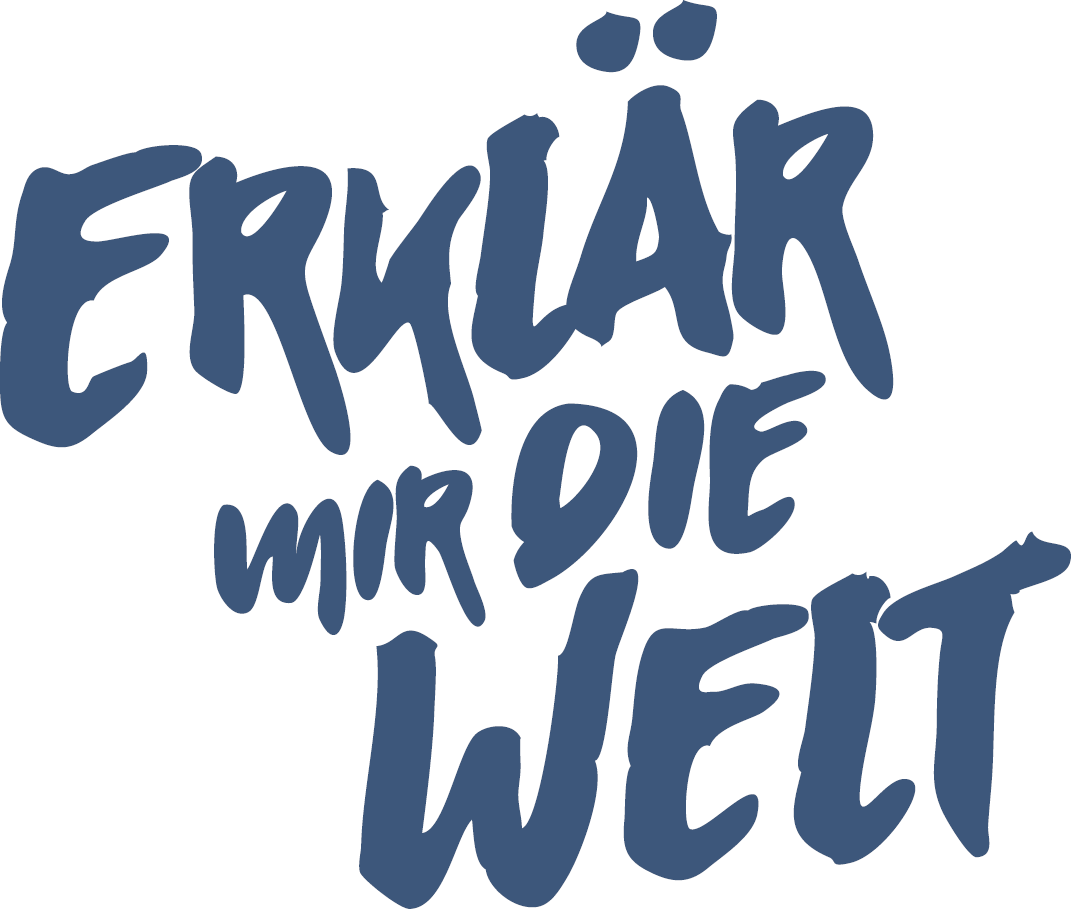 